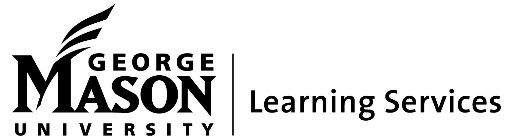 EVOKER Reading MethodThis reading method works best on books of literature, prose, or philosophy.  For traditional textbooks with headings, use a method like SQ4R.“EVOKER” stands for the steps in the reading process.Explore Read the selection silently to yourself.Mark any unknown words or vocabulary, but continue reading.Vocabulary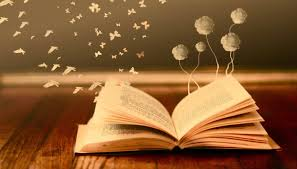 After the initial reading, look up any words you did not understand and write the definitions in the book next to the unfamiliar words.Oral ReadingRead the selection again out loud with expression.Key IdeasIdentify the key ideas, including the theme of the passage.EvaluateEvaluate the key ideas.RecapitulateRead the passage one more time for your own pleasure.Image source: https://tinyurl.com/yat94pwj 